PROJECT WORK  -  FUND RAISING FOR OUR FINAL TRIPS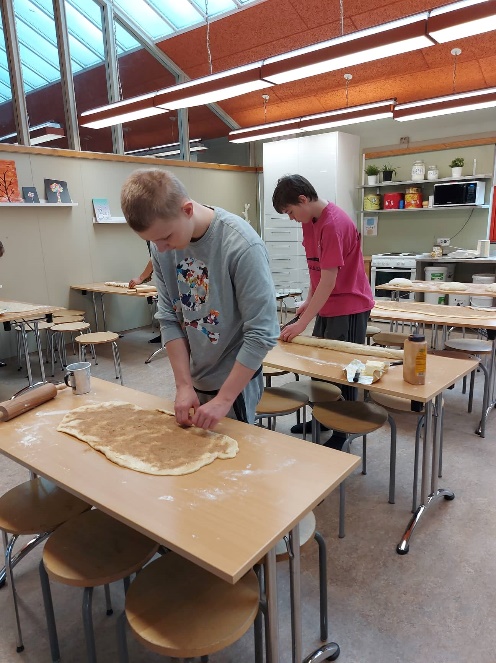 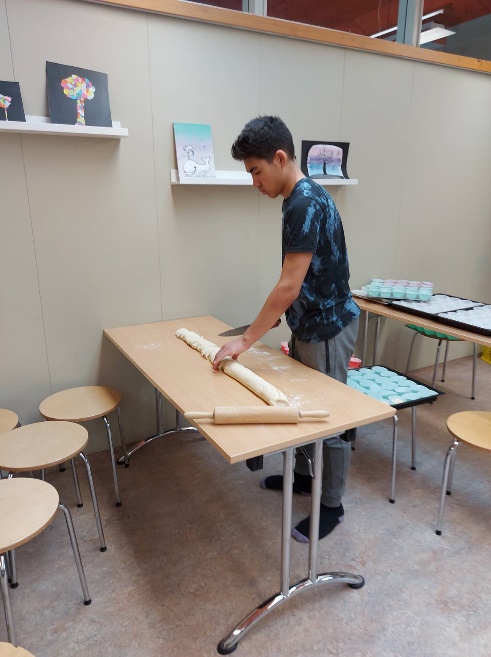 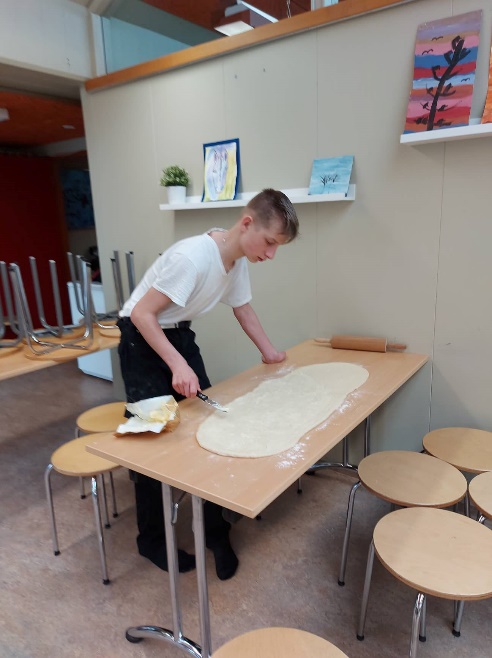 Making cinnamon buns to sell for raising extra funds for the project.                                      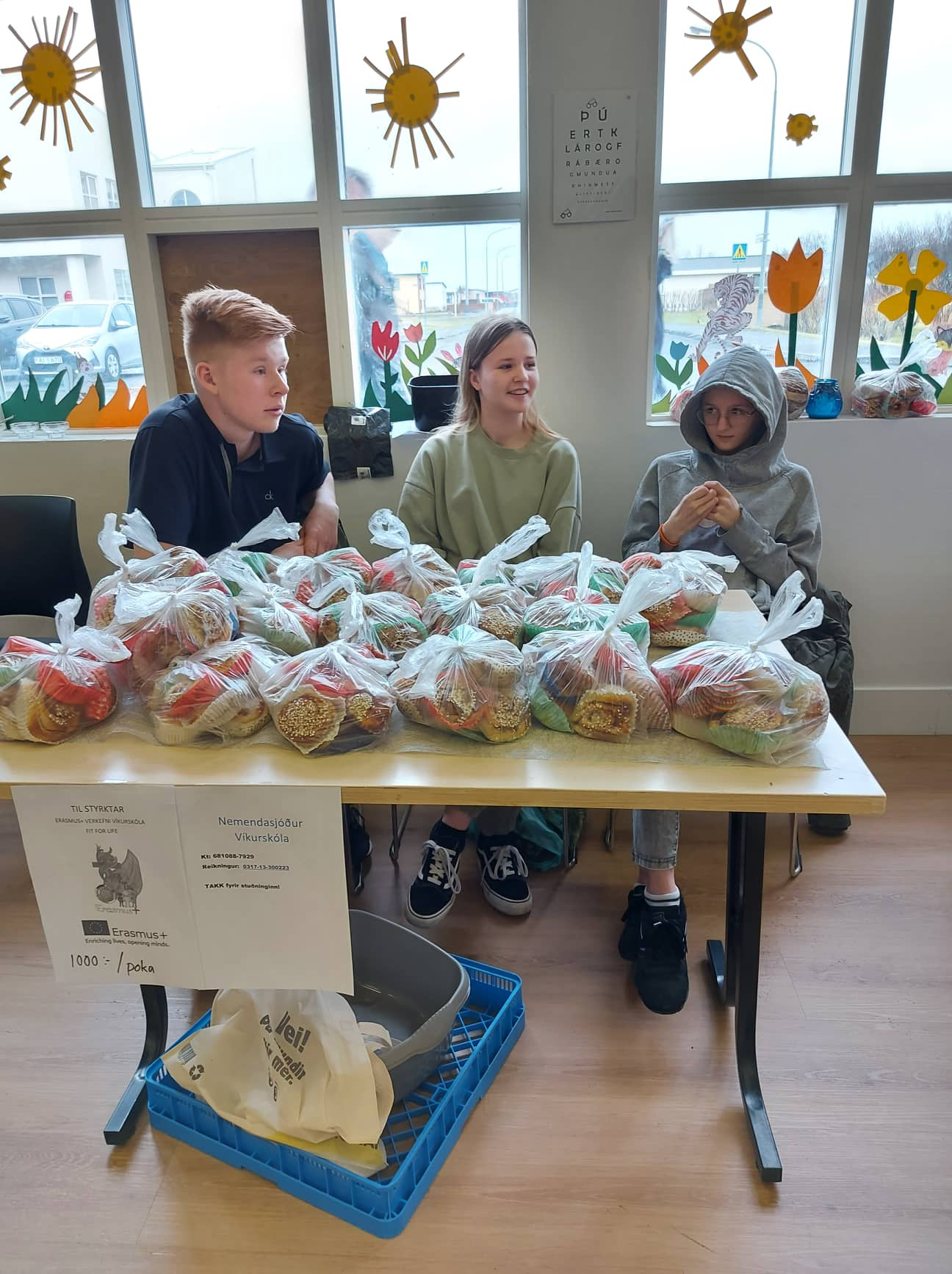                                        Selling the cinnamon buns at the spring market.Also students and parents collected and counted bottles and cans for money….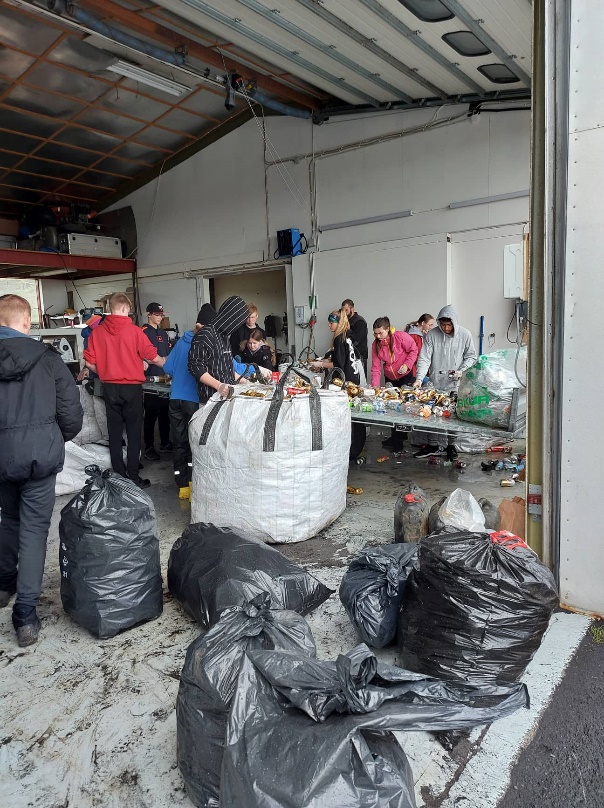 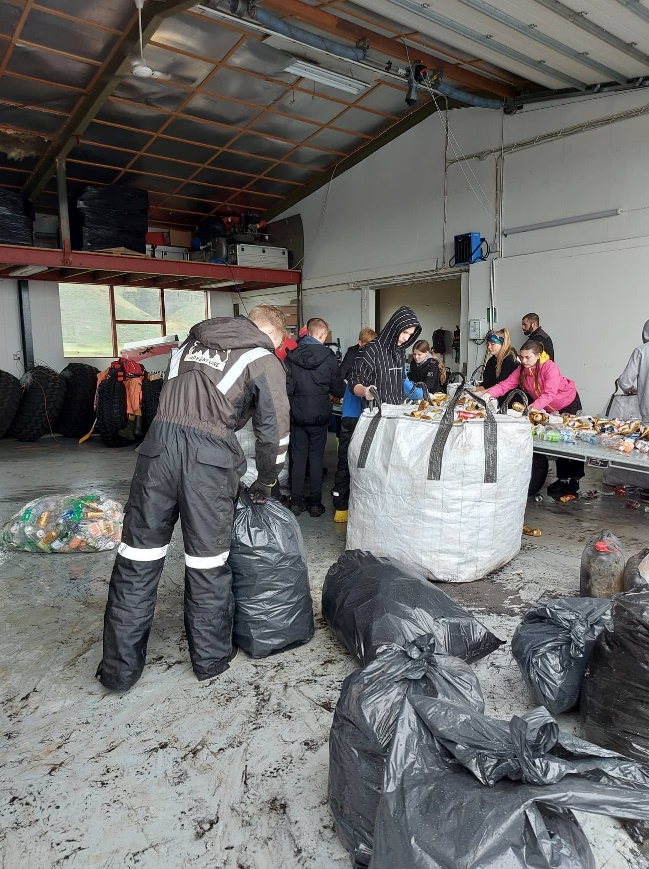 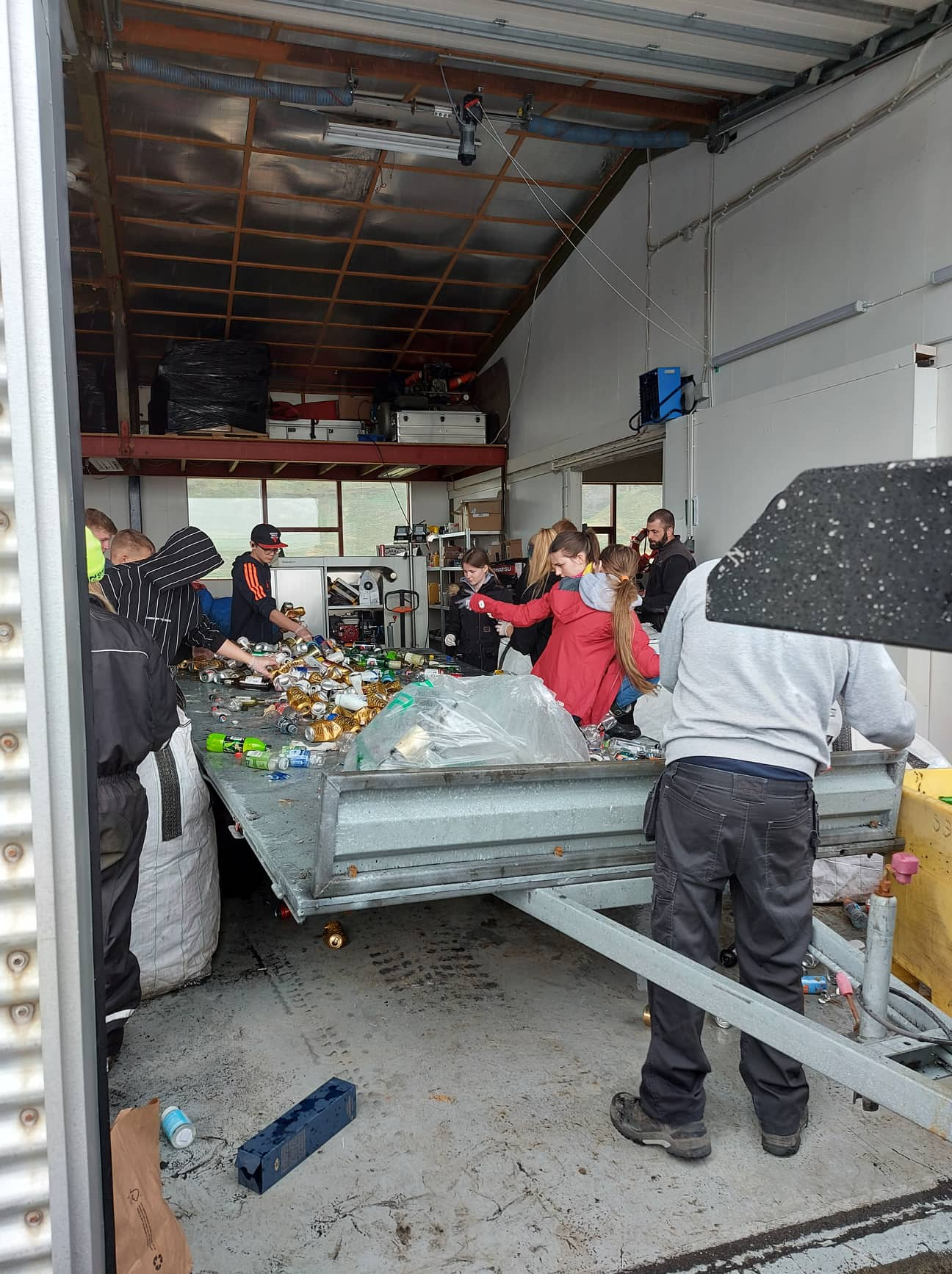 